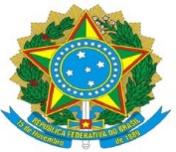 MINISTÉRIO DA EDUCAÇÃOSECRETARIA DE EDUCAÇÃO PROFISSIONAL E TECNOLÓGICAINSTITUTO FEDERAL DE EDUCAÇÃO, CIÊNCIA E TECNOLOGIA BAIANO CAMPUS ITAPETINGA Endereço: s/n, km 02, Av. Júlio José Rodrigues - Clerolandia, Itapetinga - BA, 45700-000EDITAL Nº. 06, DE 11 DE MAIO DE 2023 SELEÇÃO DE CANDIDATOS(AS) PARA PREENCHIMENTO DE VAGAS NO CURSO SUPERIOR DE BACHARELADO EM SISTEMAS DE INFORMAÇÃO - IF BAIANO - CAMPUS ITAPETINGAPUBLICAÇÃO DOS CURRÍCULOS DOS(AS) MEMBROS(AS) DA BANCA DE AFERIÇÃO RESPONSÁVEL PELA AVALIAÇÃO DA AUTODECLARAÇÃO DOS(AS) CANDIDATOS(AS) A RESERVA DE VAGAS APROVADOS(AS) NO CURSO SUPERIOR DE BACHARELADO EM SISTEMAS DE INFORMAÇÃO OFERTADO PELO INSTITUTO FEDERAL DE EDUCAÇÃO CIÊNCIA E TECNOLOGIA BAIANO, CAMPUS ITAPETINGA, POR MEIO DO SISTEMA DE SELEÇÃO UNIFICADA (SISU).Comissão do Processo Seletivo 2023Comissão de HeteroidentificaçãoIFBaiano – campus ItapetingaMEMBRO 1Graduada em Zootecnia, pós graduada em Gestão Ambiental e Desenvolvimento Sustentável e em Gestão Pública. Servidora Técnico Administrativo em Educação do IF Baiano - campus Itapetinga, exercendo o cargo de assistente em administração. Tem experiência na Administração Pública atuando principalmente na área de Contratações Públicas. Participa de discussões sobre a temática racial, com participação em Cursos e Oficinas para formação da Comissão de Heteroidentificação, como os cursos: Capacitação para o Acompanhamento das Políticas de Ações Afirmativas e Constituição das Bancas de Heteroidentificação do Instituto Federal Baiano e Cotas raciais e heteroidentificação do Instituto Federal Sul-Riograndense.  É membro do NEABI - Núcleo de Estudos Afro-Brasileiros e Indígenas do IF Baiano - campus Itapetinga.MEMBRO 2Técnico Administrativo em Educação do IF Baiano. É graduada em Biblioteconomia e Documentação pela Universidade Federal da Bahia (UFBA).  Participou do Curso de Formação para Acompanhamento das Políticas de Ações Afirmativas e Constituição das Bancas de Heteroidentificação do IF Baiano. MEMBRO 3Servidor da carreira Técnico-Administrativos em Educação, ocupante do cargo de Assistente em Administração do Instituto Federal de Educação, Ciência e Tecnologia Baiano. Participou do Curso Formação para acompanhamento das políticas de ações afirmativas e constituição das bancas de heteroidentificação, organizado pelo IF Baiano, carga horária de 100h.